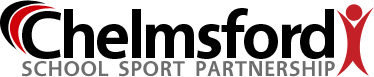 This is to certify that...................................................................................................................achieved …………... place at the KS1 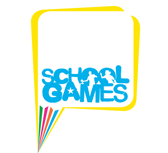 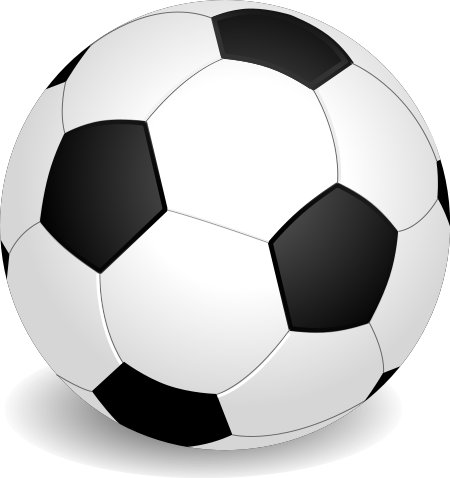                                              2020